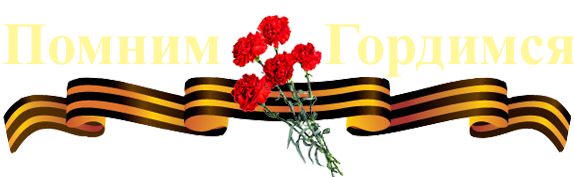 Помним! Гордимся!9 Мая - великий праздник  для русского народа. Накануне 70-летия Победы в Великой Отечественной войне  учащиеся 1 «А» класса собрали материалы  и оформили  альбом «Бессмертный полк» о прадедах-героях, которые принесли победу нашей великой Родине. Он погиб за родину…Мой прадед, Семисоха Михаил Павлович, до войны жил в городе Макеевка на Украине. Работал начальником шахты. Когда началась война, он ушел на фронт. Это было в конце июня 1941 года. Воевал на разных фронтах. Был командиром роты связи, в звании капитан. Погиб 12 мая 1944 года. Он защищал город Севастополь от немецко-фашистских захватчиков.  Похоронен на военном кладбище имени  «Героя Советского Союза Генерала Горпищенко». Посмертно награжден двумя орденами Боевого Красного знамени. Для меня мой прадед- настоящий  герой! Я им горжусь! Лихачёв Егор,  1 «А» классНикто не забыт! Ничто не забыто!Когда началась Великая Отечественная война, моей прабабушке Ане было столько же лет, сколько мне  сейчас. Воспоминания обо всём, что ей пришлось испытать тогда, она пронесла через всю жизнь. Это тревога и страх от ужасного слова «война», которое звучало тогда повсюду. Холод и сырость старого подвала, в котором взрослые спрятали детей, когда в деревню Отрада пришли фашисты. Это слёзы её мамы, моей прапрабабушки, проводившей на фронт двух сыновей.  Это голод, когда хлеб пекли из лебеды, потому что не было зерна и муки. Прабабушка рассказывала мне, как по улице шли танки. Немцы отступали, и через их деревеньку прошла колонна техники. Лязг от гусениц стоял такой, что дребезжали стёкла в маленьких окошках  хаты. Бабушке, хоть и страшно было, но так хотелось  взглянуть на это чудище – танк. Но взрослые отгоняли детей от окон.Прабабушка Аня  рассказывала, как рано утром все жители Отрады вышли встречать наших солдат. А они шли по улицам красивые, сильные, смелые, но уставшие, давали ребятишкам кусочки настоящего хлеба и сахара. А потом за радостью освобождения пришла в семью беда: почтальон принёс извещение о том, что старший брат Байбаков Анатолий Васильевич  пропал без вести. Дедушка Анатолий умер от голода, болезней, издевательств фашистов в лагере «Ламсдорф». Об этом совсем недавно  узнала моя тётя через Интернет. Ей удалось даже найти карточку военнопленного, в которую была вклеена фотография.А  прадедушку Байбакова Бориса Васильевича я хорошо помню. Он приезжал к нам в гости из города Бреста. Он рассказывал о войне, о Брестской крепости, которая первой встретила рано утром 22 июня 1941 года войну. Рассказывал о том, как его ранило осколком гранаты в Берлине. 9 мая я со всей семьёй отправлюсь на парад Победы и обязательно возьму фотографии моих дедушек, потому что это их праздник - День Великой Победы!	Вагнер Александр,  1 «А» классМой прадеды-герои!После просмотра документальных исторических фильмов о Великой Отечественной войне меня очень впечатлила сплоченность народов СССР против агрессора. Сражения происходили на суше и на море, в воздухе и под водой. Сколько было отчаянных поступков и подвигов. Сложно найти слова, чтобы оценить их. Война –  это горечь, слезы, зло. Во время войны погибло много невинных людей, которые хотели просто жить. Я думаю, что Великая Отечественная война должна быть уроком, люди не должны воевать друг против друга. Мой  прадедушка, Чеботарёв Василий Гаврилович, в марте 1943 года был призван на военную службу и находился в рядах действующей армии по май 45 года в составе зенитно-артиллерийского дивизиона.  Был командиром орудия.  Их  зенитно-артиллерийский полк должен был защищать от вражеских налетов небо Москвы.Мой прапрадедушка Чеботарев Гаврил Сергеевич с первых дней войны ушел на фронт, служил в танковых войсках. Воинское звание – младший лейтенант. Погиб смертью храбрых в декабре  1942 года в боях на подступах к  Воронежу.Еще один мой прапрадедушка Шестаков Федор Давыдович. В конце 1941 года  был призван в действующую армию. Попал в пехоту.  Семья успела получить от него только два письма.  В последнем он сообщал, что  их подразделение готовиться к атаке. Вскоре семья получила письмо,  в котором сообщалось, что  Федор Давыдович пропал без вести. Пробабушка Гаврилова Анна Гавриловна, в возрасте 18 лет участвовала в строительстве железной дороги Старый Оскол- Ржава, которая сыграла большую роль в победе на Огненной дуге. Я горжусь своим героями. Страшно подумать, что пришлось пройти им! Все их награды бережно хранятся в моей семье. Смотрю на  них и думаю,  какой ценой это «богатство» досталось, сколько детей осиротело, сколько матерей потеряло своих сыновей, а жены – мужей. Сколько судеб погубила война, сколько сердец истерзала. Думать об этом больно, но не думать – нельзя! К сожалению, сегодня молодое поколение  стало забывать, что такое война,  перестало ценить то, за что боролись наши  ветераны. Что нас ждет после этого? В год 70-летия  Великой победы мне  хочется достучаться до сердца каждого молодого человека  и сказать: «Не забывайте о тех, кто подарил нам спокойную жизнь и мирное небо над головой!»Чеботарёв Никита,  1 «А» класс